Прокуратурой Яльчикского района по обращению местного жителя проведена проверка по вопросу нарушения трудового законодательства.В ходе проведения проверки установлено, что в нарушение требований трудового законодательства, заработная плата заявителю выплачивалась с задержками, компенсация за несвоевременную выплату заработной платы не выплачена, выплата отпускных произведена позднее чем за три дня до начала отпуска.Кроме того, вопреки требованиям ст. 220 ТК РФ лицо было допущено к исполнению своих трудовых обязанностей без прохождения обязательного психиатрического освидетельствования, в соответствии с Постановлением Правительства РФ от 28.04.1993 № 377.Вместе с тем, изучением представленной специальной оценки условий труда указанного работника, выявлены факты неознакомления его с ее результатами, что в свою очередь не соответствует требованиям ст. 4 Федерального закона от 28.12.2013 № 426-ФЗ «О специальной оценке условий труда», в силу которой работодатель обязан ознакомить в письменной форме работника с результатами проведения специальной оценки условий труда на его рабочем месте.По данным фактам прокуратурой района в отношении работодателя возбуждено 3 дела об административном правонарушении, предусмотренном ч.2 ст.5.27.1 КоАП РФ, ч.3 ст.5.27.1 КоАП РФ, ч.6 ст.5.27 КоАП РФ, которые в настоящее время находится на рассмотрении.Также на основании выявленных нарушений прокуратурой района в адрес работодателя внесено представление об устранении нарушений трудового законодательства, которое в настоящее время находится на рассмотрении.И.о. прокурора Яльчикского района советник юстиции                                                                              В.В. ПутяковПрокуратурой Яльчикского района направлено в суд исковое заявление об обязании обеспечить образовательное учреждение кухонной посудой (кастрюлями) из нержавеющей сталиПрокуратурой Яльчикского района совместно с Управлением Роспотребнадзора по Чувашской Республике-Чувашии в Батыревском районе проведена проверка деятельности образовательной организации района на предмет соблюдения требований санитарно-эпидемиологического законодательства при организации питания детей.Проверкой установлено, что в моечной для мытья кухонной посуды установлены моечные ванны с объёмом, не позволяющим обеспечивать полное погружение кухонной посуды, кроме того, в составе производственных помещений не предусмотрено помещение (специально оборудованное место) для первичной обработки овощей, для приготовления готовых блюд используется кухонная посуда (кастрюли) из алюминия, а на участке (в зоне) приготовления холодных блюд (салатов) для обеззараживания воздуха отсутствует бактерицидная установка для обеззараживания воздуха.В целях устранения выявленных нарушений прокуратурой района в адрес директора образовательной организации внесено представление об устранении нарушений требований законодательства при организации питания воспитанников.Однако по результатам контрольной проверки установлено, что для приготовления готовых блюд по-прежнему используется кухонная посуда (кастрюли) из алюминия, то есть указанное в представлении нарушение не устранено, в связи с чем прокуратурой района в Яльчикский районный суд направлено исковое заявление об обязании обеспечить образовательное учреждение кухонной посудой (кастрюлями) из нержавеющей стали, в соответствии с п. 2.4.6.2. СП 2.4.3648-20.Исковое заявление в настоящее время находится на рассмотрении.И.о. прокурора Яльчикского района советник юстиции                                                                              В.В. ПутяковИнформационный бюллетень «Вестник Малотаябинского сельского поселения Яльчикского района»отпечатан в администрации Малотаябинского сельского поселения Яльчикского района Чувашской РеспубликиАдрес: д. Малая Таяба, ул. Новая, д.17                                 Тираж  10 экз.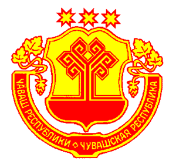 Информационный бюллетеньВестник Малотаябинского сельского поселения Яльчикского районаУТВЕРЖДЕНРешением Собрания депутатов Малотаябинского сельского поселения Яльчикского района№ 2/5 от “01” февраля 2008г.№46“16” сентября 2022г.